August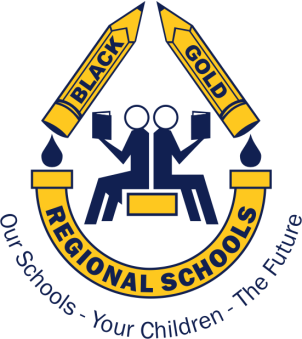 201912345678910Heritage Day111213141516171819202122232425262728293031Teacher Workday(no students)Teacher Workday(no students)Significant Dates:5 – Heritage Day29 & 30 – Teacher Workdays (no students)Significant Dates:5 – Heritage Day29 & 30 – Teacher Workdays (no students)Significant Dates:5 – Heritage Day29 & 30 – Teacher Workdays (no students)Significant Dates:5 – Heritage Day29 & 30 – Teacher Workdays (no students)Significant Dates:5 – Heritage Day29 & 30 – Teacher Workdays (no students)Significant Dates:5 – Heritage Day29 & 30 – Teacher Workdays (no students)Significant Dates:5 – Heritage Day29 & 30 – Teacher Workdays (no students)September20191234567Labour Day(schools closed)School Commences(full day)89101112131415161718192021Welcome Back & Long Service Awards (a.m.)School-Based PD Day (p.m.)(no students)22232425262728First Day ofFall2930Significant Dates:2 – Labour Day (schools closed)                   3 – School Commences (full day)4- Welcome Back (a.m.) and School-Based PD Day (p.m.) (no students)Significant Dates:2 – Labour Day (schools closed)                   3 – School Commences (full day)4- Welcome Back (a.m.) and School-Based PD Day (p.m.) (no students)Significant Dates:2 – Labour Day (schools closed)                   3 – School Commences (full day)4- Welcome Back (a.m.) and School-Based PD Day (p.m.) (no students)Significant Dates:2 – Labour Day (schools closed)                   3 – School Commences (full day)4- Welcome Back (a.m.) and School-Based PD Day (p.m.) (no students)Significant Dates:2 – Labour Day (schools closed)                   3 – School Commences (full day)4- Welcome Back (a.m.) and School-Based PD Day (p.m.) (no students)Significant Dates:2 – Labour Day (schools closed)                   3 – School Commences (full day)4- Welcome Back (a.m.) and School-Based PD Day (p.m.) (no students)Significant Dates:2 – Labour Day (schools closed)                   3 – School Commences (full day)4- Welcome Back (a.m.) and School-Based PD Day (p.m.) (no students)October201912345Early Dismissal678910111213141516171819Thanksgiving Day(schools closed)20212223242526PD Day: School-Based &Support Staff(no students)Federal Election2728293031Significant Dates:2 – Early Dismissal14 – Thanksgiving Day (schools closed)21 – PD Day: School-Based & Support Staff (no students)21 – Federal Election Significant Dates:2 – Early Dismissal14 – Thanksgiving Day (schools closed)21 – PD Day: School-Based & Support Staff (no students)21 – Federal Election Significant Dates:2 – Early Dismissal14 – Thanksgiving Day (schools closed)21 – PD Day: School-Based & Support Staff (no students)21 – Federal Election Significant Dates:2 – Early Dismissal14 – Thanksgiving Day (schools closed)21 – PD Day: School-Based & Support Staff (no students)21 – Federal Election Significant Dates:2 – Early Dismissal14 – Thanksgiving Day (schools closed)21 – PD Day: School-Based & Support Staff (no students)21 – Federal Election Significant Dates:2 – Early Dismissal14 – Thanksgiving Day (schools closed)21 – PD Day: School-Based & Support Staff (no students)21 – Federal Election Significant Dates:2 – Early Dismissal14 – Thanksgiving Day (schools closed)21 – PD Day: School-Based & Support Staff (no students)21 – Federal Election November2019123456789Daylight SavingsEarly Dismissal10111213141516Remembrance Day(schools closed)Mid-Term Break(schools closed)PD Day: ATA(no students)1718192021222324252627282930Significant Dates:6 – Early Dismissal11 – Remembrance Day (schools closed)12 – Mid-Term Break (schools closed)13 – PD Day: ATA (no students)Significant Dates:6 – Early Dismissal11 – Remembrance Day (schools closed)12 – Mid-Term Break (schools closed)13 – PD Day: ATA (no students)Significant Dates:6 – Early Dismissal11 – Remembrance Day (schools closed)12 – Mid-Term Break (schools closed)13 – PD Day: ATA (no students)Significant Dates:6 – Early Dismissal11 – Remembrance Day (schools closed)12 – Mid-Term Break (schools closed)13 – PD Day: ATA (no students)Significant Dates:6 – Early Dismissal11 – Remembrance Day (schools closed)12 – Mid-Term Break (schools closed)13 – PD Day: ATA (no students)Significant Dates:6 – Early Dismissal11 – Remembrance Day (schools closed)12 – Mid-Term Break (schools closed)13 – PD Day: ATA (no students)Significant Dates:6 – Early Dismissal11 – Remembrance Day (schools closed)12 – Mid-Term Break (schools closed)13 – PD Day: ATA (no students)December20191234567Early DismissalPD Day: Combined &Support Staff(no students)89101112131415161718192021First Day of Winter22232425262728Christmas Vacation(schools Closed)Christmas Vacation(schools Closed)Christmas Vacation(schools Closed)Christmas Vacation(schools Closed)Christmas Vacation(schools Closed)Christmas Vacation(schools Closed)293031Christmas Vacation(schools closed)Christmas Vacation(schools closed)Christmas Vacation(schools closed)Significant Dates:4 – Early Dismissal6 – PD Day: Combined & Support Staff (no students)23-31 – Christmas Vacation (schools closed)Significant Dates:4 – Early Dismissal6 – PD Day: Combined & Support Staff (no students)23-31 – Christmas Vacation (schools closed)Significant Dates:4 – Early Dismissal6 – PD Day: Combined & Support Staff (no students)23-31 – Christmas Vacation (schools closed)Significant Dates:4 – Early Dismissal6 – PD Day: Combined & Support Staff (no students)23-31 – Christmas Vacation (schools closed)Significant Dates:4 – Early Dismissal6 – PD Day: Combined & Support Staff (no students)23-31 – Christmas Vacation (schools closed)Significant Dates:4 – Early Dismissal6 – PD Day: Combined & Support Staff (no students)23-31 – Christmas Vacation (schools closed)Significant Dates:4 – Early Dismissal6 – PD Day: Combined & Support Staff (no students)23-31 – Christmas Vacation (schools closed)January20201234Christmas Vacation(schools closed)Christmas Vacation(schools closed)Christmas Vacation(schools closed)567891011School ResumesEarly Dismissal1213141516171819202122232425262728293031PD Day: ATA(no students)Significant Dates:1-3 – Christmas Vacation (schools closed)6 – School Resumes8 – Early Dismissal31 – PD Day: ATA (no students)Significant Dates:1-3 – Christmas Vacation (schools closed)6 – School Resumes8 – Early Dismissal31 – PD Day: ATA (no students)Significant Dates:1-3 – Christmas Vacation (schools closed)6 – School Resumes8 – Early Dismissal31 – PD Day: ATA (no students)Significant Dates:1-3 – Christmas Vacation (schools closed)6 – School Resumes8 – Early Dismissal31 – PD Day: ATA (no students)Significant Dates:1-3 – Christmas Vacation (schools closed)6 – School Resumes8 – Early Dismissal31 – PD Day: ATA (no students)Significant Dates:1-3 – Christmas Vacation (schools closed)6 – School Resumes8 – Early Dismissal31 – PD Day: ATA (no students)Significant Dates:1-3 – Christmas Vacation (schools closed)6 – School Resumes8 – Early Dismissal31 – PD Day: ATA (no students)February202012345678Semester 2 CommencesEarly DismissalTeachers’ Convention(no students)Teachers’ Convention(no students)910111213141516171819202122Family Day(schools closed)23242526272829Significant Dates:3 – Semester 2 Commences5 – Early Dismissal6-7 – Teachers’ Convention (no students)17 – Family Day (schools closed)Significant Dates:3 – Semester 2 Commences5 – Early Dismissal6-7 – Teachers’ Convention (no students)17 – Family Day (schools closed)Significant Dates:3 – Semester 2 Commences5 – Early Dismissal6-7 – Teachers’ Convention (no students)17 – Family Day (schools closed)Significant Dates:3 – Semester 2 Commences5 – Early Dismissal6-7 – Teachers’ Convention (no students)17 – Family Day (schools closed)Significant Dates:3 – Semester 2 Commences5 – Early Dismissal6-7 – Teachers’ Convention (no students)17 – Family Day (schools closed)Significant Dates:3 – Semester 2 Commences5 – Early Dismissal6-7 – Teachers’ Convention (no students)17 – Family Day (schools closed)Significant Dates:3 – Semester 2 Commences5 – Early Dismissal6-7 – Teachers’ Convention (no students)17 – Family Day (schools closed)March20201234567Early Dismissal89101112131415161718192021First Day ofSpringPD Day: Combined(no students)22232425262728293031Spring Break(schools closed)Spring Break(schools closed)Significant Dates:4 – Early Dismissal20 – PD Day: Combined (no students)30-31 – Spring Break (schools closed)Significant Dates:4 – Early Dismissal20 – PD Day: Combined (no students)30-31 – Spring Break (schools closed)Significant Dates:4 – Early Dismissal20 – PD Day: Combined (no students)30-31 – Spring Break (schools closed)Significant Dates:4 – Early Dismissal20 – PD Day: Combined (no students)30-31 – Spring Break (schools closed)Significant Dates:4 – Early Dismissal20 – PD Day: Combined (no students)30-31 – Spring Break (schools closed)Significant Dates:4 – Early Dismissal20 – PD Day: Combined (no students)30-31 – Spring Break (schools closed)Significant Dates:4 – Early Dismissal20 – PD Day: Combined (no students)30-31 – Spring Break (schools closed)April20201234Spring Break(schools closed)Spring Break(schools closed)Spring Break(schools closed)567891011Early DismissalGood Friday(schools closed)12131415161718EasterMid-Term Break/Easter Monday(schools closed)19202122232425PD Day: Combined(no students)2627282930Significant Dates:1-3 – Spring Break (schools closed)8 – Early Dismissal10 – Good Friday (schools closed)13 – Mid-Term Break/Easter Monday (schools closed)24 – PD Day: Combined (no students)Significant Dates:1-3 – Spring Break (schools closed)8 – Early Dismissal10 – Good Friday (schools closed)13 – Mid-Term Break/Easter Monday (schools closed)24 – PD Day: Combined (no students)Significant Dates:1-3 – Spring Break (schools closed)8 – Early Dismissal10 – Good Friday (schools closed)13 – Mid-Term Break/Easter Monday (schools closed)24 – PD Day: Combined (no students)Significant Dates:1-3 – Spring Break (schools closed)8 – Early Dismissal10 – Good Friday (schools closed)13 – Mid-Term Break/Easter Monday (schools closed)24 – PD Day: Combined (no students)Significant Dates:1-3 – Spring Break (schools closed)8 – Early Dismissal10 – Good Friday (schools closed)13 – Mid-Term Break/Easter Monday (schools closed)24 – PD Day: Combined (no students)Significant Dates:1-3 – Spring Break (schools closed)8 – Early Dismissal10 – Good Friday (schools closed)13 – Mid-Term Break/Easter Monday (schools closed)24 – PD Day: Combined (no students)Significant Dates:1-3 – Spring Break (schools closed)8 – Early Dismissal10 – Good Friday (schools closed)13 – Mid-Term Break/Easter Monday (schools closed)24 – PD Day: Combined (no students)May2020123456789Early Dismissal10111213141516PD Day: School-Based(no students)17181920212223Victoria Day(schools closed)2425262728293031Significant Dates:6 – Early Dismissal15 – PD Day: School-Based (no students)18 – Victoria Day (schools closedSignificant Dates:6 – Early Dismissal15 – PD Day: School-Based (no students)18 – Victoria Day (schools closedSignificant Dates:6 – Early Dismissal15 – PD Day: School-Based (no students)18 – Victoria Day (schools closedSignificant Dates:6 – Early Dismissal15 – PD Day: School-Based (no students)18 – Victoria Day (schools closedSignificant Dates:6 – Early Dismissal15 – PD Day: School-Based (no students)18 – Victoria Day (schools closedSignificant Dates:6 – Early Dismissal15 – PD Day: School-Based (no students)18 – Victoria Day (schools closedSignificant Dates:6 – Early Dismissal15 – PD Day: School-Based (no students)18 – Victoria Day (schools closedSignificant Dates:6 – Early Dismissal15 – PD Day: School-Based (no students)18 – Victoria Day (schools closedSignificant Dates:6 – Early Dismissal15 – PD Day: School-Based (no students)18 – Victoria Day (schools closedSignificant Dates:6 – Early Dismissal15 – PD Day: School-Based (no students)18 – Victoria Day (schools closedSignificant Dates:6 – Early Dismissal15 – PD Day: School-Based (no students)18 – Victoria Day (schools closedSignificant Dates:6 – Early Dismissal15 – PD Day: School-Based (no students)18 – Victoria Day (schools closedJune2020123456Early Dismissal7891011121314151617181920First Day ofSummer21222324252627Last Day ofSchool282930Teacher Workdays(no students)Teacher Workdays(no students)Significant Dates:3 – Early Dismissal26 – Last Day of School29-30 – Teacher Workdays (no students)Significant Dates:3 – Early Dismissal26 – Last Day of School29-30 – Teacher Workdays (no students)Significant Dates:3 – Early Dismissal26 – Last Day of School29-30 – Teacher Workdays (no students)Significant Dates:3 – Early Dismissal26 – Last Day of School29-30 – Teacher Workdays (no students)Significant Dates:3 – Early Dismissal26 – Last Day of School29-30 – Teacher Workdays (no students)Significant Dates:3 – Early Dismissal26 – Last Day of School29-30 – Teacher Workdays (no students)Significant Dates:3 – Early Dismissal26 – Last Day of School29-30 – Teacher Workdays (no students)July20201234Canada Day5678910111213141516171819202122232425262728293031Significant Dates:1 – Canada DaySignificant Dates:1 – Canada DaySignificant Dates:1 – Canada DaySignificant Dates:1 – Canada DaySignificant Dates:1 – Canada DaySignificant Dates:1 – Canada DaySignificant Dates:1 – Canada Day